Büschel / Filamentauszugskraft	ISO 20126 5.4FunktionDie Zahnbürstennorm ISO 20126 beinhaltet die Prüfung der Haltekraft von Filamentbüscheln im Zahnbürstenkopf.Geprüft wird die Auszugskraft jeweils 2 nicht nebeneinander stehender Büscheln / Büscheltyp (sofern vorhanden).Die Büschelauszugskraft muss mindestens 15 N betragen. Geprüft werden 8 bzw. 16 Bürsten.Das Prüfgerät besteht aus einer Zugeinrichtung, der Spannvorrichtung der Zahnbürste und dem Kraftaufnehmer mit Einspannung der Filamente.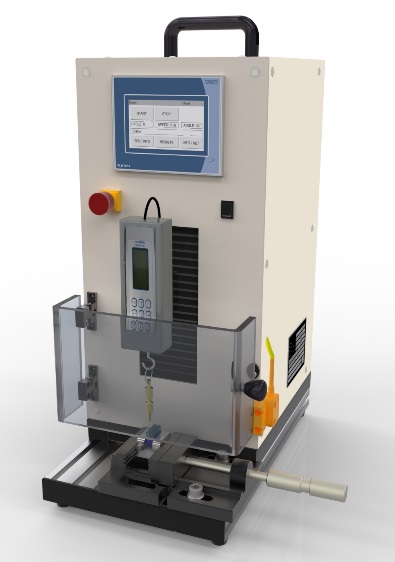 Der Vorschub wird manuell durch Drücken des Tasters gestartet. Durch ein Betätigen der Taster für den Vorschub > 3 s wird in den automatischen Vorschub umgeschaltet. Dieser stoppt durch erneutes drücken eines Tasters oder durch erreichen der Endlage. Der Verfahrweg (max. 150 mm), sowie die Vorschubgeschwindigkeit (zwischen 20 und 100 mm/min) können stufenlos eingestellt werden.Durch Endschalter kann der Verfahrweg begrenzt werden. Ein Schnellgang ermöglicht das zügige Zurückfahren in die Ausgangsposition.Es können zyklische Test programmiert werden, z.B. für Filament Retention Test Interdental Brush. Positionen können eingelernt werden.SpezifikationAbmessungen (B,T,H) ca.	300, 400,500 mmGewicht			20 kgZuggeschwindigkeit		20 – 100 mm/minPrüflastbereich		100 N (±0,1 N)Stromversorgung		115/230 (50/60 Hz)BestellinformationenGrundgerät + Halter + Klemme	307-001OptionenInterdentale Bürsten 
Messplatte, Griff + Stielhalterung	307-020Für die Prüfung wird ein Messgerät  mit einer max. Kraft von 100 N und einer Abtastraten bis 1 kHz eingesetzt. Dies ermöglicht eine hohe Reproduzierbarkeit der Ergebnisse.Die Halterung der Bürsten, sowie Klemme der Filamente entsprechen der Norm.OptionOptional ist die Prüfung der Stielhalterung von Interdentalen Bürsten nach ISO 16409 möglich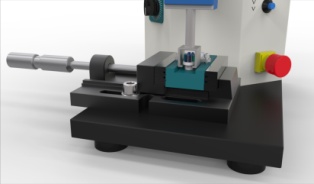 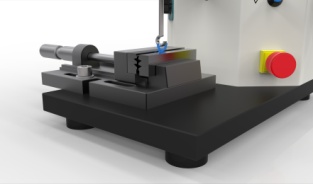 Lieferumfang1 Grundgerät + Halter + Klemme1 Netzkabel CEE 16A (5 m)1 USB- Anschlusskabel1 BetriebsanleitungLieferbedingung: EXWLieferzeit: nach VereinbarungKontaktJWE GmbHTel.	06173 3948596Fax	032 22 1455 209Email	info@jw-e.netWeb	www.jw-e.netTechnische Änderungen vorbehalten.Die Abbildungen können von den tatsächlichen Geräten abweichen.Alle Angaben sind unterverbindlich und freibleibend.